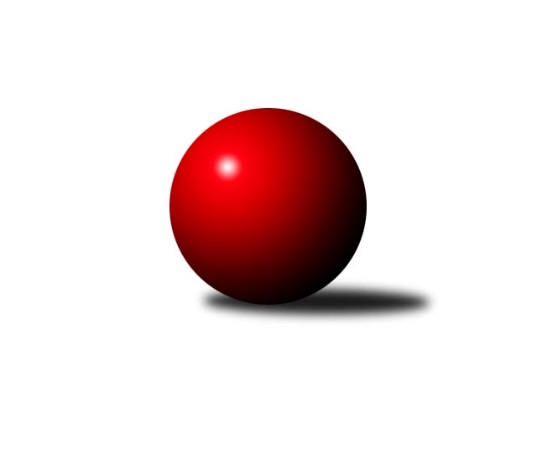 Č.13Ročník 2023/2024	19.1.2024Nejlepšího výkonu v tomto kole: 2586 dosáhlo družstvo: KK Moravská Slávia Brno GJihomoravský KP2 sever 2023/2024Výsledky 13. kolaSouhrnný přehled výsledků:KK Moravská Slávia Brno G	- KK Slovan Rosice D	6:2	2586:2484	8.0:4.0	15.1.KS Devítka Brno A	- KS Devítka Brno B	8:0	2445:1906	12.0:0.0	17.1.KK Ořechov	- KK Orel Telnice B	1:7	2313:2471	3.5:8.5	18.1.SKK Veverky Brno B	- SK Brno Žabovřesky B	5:3	2363:2314	7.0:5.0	19.1.KK Moravská Slávia Brno F	- KK Moravská Slávia Brno E	5:3	2522:2399	7.0:5.0	19.1.Tabulka družstev:	1.	KS Devítka Brno A	12	11	1	0	80.5 : 15.5 	106.5 : 37.5 	 2499	23	2.	KK Moravská Slávia Brno G	12	10	1	1	66.5 : 29.5 	83.5 : 60.5 	 2419	21	3.	SK Brno Žabovřesky B	12	7	0	5	54.5 : 41.5 	81.0 : 63.0 	 2351	14	4.	TJ Sokol Brno IV B	11	6	1	4	48.0 : 40.0 	69.0 : 63.0 	 2503	13	5.	KK Moravská Slávia Brno F	12	6	1	5	52.5 : 43.5 	86.0 : 58.0 	 2408	13	6.	KK Orel Telnice B	12	6	1	5	52.0 : 44.0 	77.0 : 67.0 	 2303	13	7.	KK Slovan Rosice D	12	5	1	6	42.5 : 53.5 	71.0 : 73.0 	 2371	11	8.	KK Moravská Slávia Brno E	12	5	0	7	49.0 : 47.0 	74.0 : 70.0 	 2396	10	9.	SKK Veverky Brno B	12	5	0	7	40.5 : 55.5 	63.5 : 80.5 	 2184	10	10.	KK Ořechov	12	1	0	11	24.0 : 72.0 	50.5 : 93.5 	 2212	2	11.	KS Devítka Brno B	11	0	0	11	10.0 : 78.0 	18.0 : 114.0 	 1924	0Podrobné výsledky kola:	 KK Moravská Slávia Brno G	2586	6:2	2484	KK Slovan Rosice D	Martina Kliková	 	 242 	 207 		449 	 2:0 	 416 	 	220 	 196		Dan Šrámek	Martin Mikulič	 	 210 	 237 		447 	 1:1 	 409 	 	221 	 188		Anastasios Jiaxis	Miroslav Vítek *1	 	 178 	 165 		343 	 0:2 	 420 	 	205 	 215		Radek Hrdlička	Štěpán Kalas	 	 197 	 230 		427 	 2:0 	 372 	 	189 	 183		Pavel Zajíc	Martin Večerka	 	 203 	 245 		448 	 1:1 	 462 	 	224 	 238		Petr Vyhnalík	Štěpán Večerka	 	 240 	 232 		472 	 2:0 	 405 	 	202 	 203		Jaroslav Zmeškalrozhodčí:  Vedoucí družstevstřídání: *1 od 51. hodu Zdeněk ČípekNejlepší výkon utkání: 472 - Štěpán Večerka	 KS Devítka Brno A	2445	8:0	1906	KS Devítka Brno B	Petr Juránek	 	 183 	 218 		401 	 2:0 	 349 	 	177 	 172		Vítězslav Klusák	Radka Rosendorfová	 	 218 	 208 		426 	 2:0 	 331 	 	158 	 173		Vladimír Hlaváč	Oldřich Kopal	 	 201 	 206 		407 	 2:0 	 357 	 	193 	 164		Martin Staněk	Jaroslav Sláma	 	 201 	 219 		420 	 2:0 	 236 	 	112 	 124		Radan Knopp	Cyril Vaško	 	 178 	 174 		352 	 2:0 	 253 	 	98 	 155		Josef Kaderka	Jaroslav Sedlář	 	 214 	 225 		439 	 2:0 	 380 	 	197 	 183		Lucie Kulendíkovározhodčí:  Vedoucí družstevNejlepší výkon utkání: 439 - Jaroslav Sedlář	 KK Ořechov	2313	1:7	2471	KK Orel Telnice B	Lubomír Pár	 	 177 	 148 		325 	 0.5:1.5 	 345 	 	177 	 168		Jan Šustr	Radka Konečná	 	 203 	 215 		418 	 1:1 	 428 	 	202 	 226		Robert Zajíček	Libor Čížek	 	 231 	 202 		433 	 2:0 	 380 	 	204 	 176		Robert Ondrůj	Pavel Procházka	 	 175 	 206 		381 	 0:2 	 434 	 	222 	 212		Alena Dvořáková	Daniel Mikša	 	 197 	 220 		417 	 0:2 	 440 	 	211 	 229		Markéta Mikáčová	Petr Smejkal	 	 163 	 176 		339 	 0:2 	 444 	 	238 	 206		Milan Doušekrozhodčí: Nejlepší výkon utkání: 444 - Milan Doušek	 SKK Veverky Brno B	2363	5:3	2314	SK Brno Žabovřesky B	Vladimír Veselý	 	 215 	 227 		442 	 2:0 	 402 	 	198 	 204		Marek Černý	Miloš Vážan	 	 212 	 205 		417 	 0:2 	 422 	 	214 	 208		Zdeněk Vladík	Martin Doležal	 	 191 	 192 		383 	 2:0 	 343 	 	175 	 168		Karel Pospíšil	Roman Jurnečka *1	 	 153 	 185 		338 	 0:2 	 395 	 	195 	 200		Vítězslav Krapka	Pavel Medek	 	 206 	 184 		390 	 2:0 	 355 	 	172 	 183		Miloslav Ostřížek	Jaromíra Čáslavská	 	 210 	 183 		393 	 1:1 	 397 	 	201 	 196		Radim Jelínekrozhodčí:  Vedoucí družstevstřídání: *1 od 51. hodu David RaškaNejlepší výkon utkání: 442 - Vladimír Veselý	 KK Moravská Slávia Brno F	2522	5:3	2399	KK Moravská Slávia Brno E	Lenka Indrová	 	 227 	 223 		450 	 2:0 	 356 	 	174 	 182		Milan Sklenák	Marika Celbrová	 	 220 	 226 		446 	 2:0 	 380 	 	194 	 186		Radek Probošt	Josef Polák	 	 219 	 191 		410 	 0:2 	 452 	 	227 	 225		Milan Kučera	Jan Vrožina	 	 195 	 210 		405 	 0:2 	 481 	 	243 	 238		Karel Brandejský	Lenka Vaňková	 	 214 	 203 		417 	 2:0 	 329 	 	172 	 157		Jozef Pavlovič	Václav Vaněk	 	 193 	 201 		394 	 1:1 	 401 	 	187 	 214		Jiří Bělohlávekrozhodčí: vedNejlepší výkon utkání: 481 - Karel BrandejskýPořadí jednotlivců:	jméno hráče	družstvo	celkem	plné	dorážka	chyby	poměr kuž.	Maximum	1.	Rudolf Zouhar 	TJ Sokol Brno IV B	449.50	306.3	143.2	6.2	3/4	(487)	2.	Jan Bernatík 	KK Moravská Slávia Brno G	438.60	305.3	133.3	6.7	3/4	(497)	3.	Štěpán Večerka 	KK Moravská Slávia Brno G	436.61	302.8	133.9	5.8	4/4	(472)	4.	Jaroslav Sláma 	KS Devítka Brno A	435.46	297.1	138.3	8.6	4/6	(480)	5.	Oldřich Kopal 	KS Devítka Brno A	428.81	300.2	128.6	6.6	6/6	(477)	6.	Lenka Indrová 	KK Moravská Slávia Brno F	425.91	298.1	127.8	8.7	4/4	(451)	7.	Libuše Janková 	TJ Sokol Brno IV B	425.33	300.6	124.7	5.9	4/4	(478)	8.	Karel Brandejský 	KK Moravská Slávia Brno E	424.43	294.6	129.8	8.0	5/5	(481)	9.	Radka Rosendorfová 	KS Devítka Brno A	422.96	290.9	132.0	9.8	4/6	(455)	10.	Jaroslav Sedlář 	KS Devítka Brno A	422.89	288.5	134.4	5.4	6/6	(458)	11.	Petr Juránek 	KS Devítka Brno A	421.57	294.6	126.9	8.3	5/6	(463)	12.	Radim Jelínek 	SK Brno Žabovřesky B	420.86	286.4	134.4	6.6	5/5	(476)	13.	Jiří Bělohlávek 	KK Moravská Slávia Brno E	420.86	288.7	132.2	7.3	5/5	(486)	14.	Robert Zajíček 	KK Orel Telnice B	419.42	296.3	123.1	8.6	3/3	(462)	15.	Petr Berka 	TJ Sokol Brno IV B	418.83	290.3	128.6	7.3	3/4	(450)	16.	Jiří Jungmann 	KK Moravská Slávia Brno E	418.63	290.0	128.7	7.5	4/5	(469)	17.	Štěpán Kalas 	KK Moravská Slávia Brno G	416.86	300.2	116.7	11.4	3/4	(457)	18.	Petr Vyhnalík 	KK Slovan Rosice D	416.00	284.7	131.3	8.7	5/6	(479)	19.	Martina Kliková 	KK Moravská Slávia Brno G	415.33	286.0	129.3	9.2	3/4	(449)	20.	Jaroslav Komárek 	TJ Sokol Brno IV B	414.25	293.8	120.5	10.1	3/4	(449)	21.	Jiří Žák 	TJ Sokol Brno IV B	411.00	286.6	124.4	12.0	3/4	(422)	22.	Josef Hájek 	KK Orel Telnice B	410.39	287.5	122.9	6.9	3/3	(429)	23.	Martin Mikulič 	KK Moravská Slávia Brno G	410.22	292.3	117.9	8.3	3/4	(447)	24.	Stanislav Barva 	KS Devítka Brno A	409.96	281.4	128.5	6.6	5/6	(430)	25.	Ivona Hájková 	TJ Sokol Brno IV B	409.95	294.0	116.0	10.0	4/4	(426)	26.	Lenka Vaňková 	KK Moravská Slávia Brno F	409.22	286.2	123.1	8.4	4/4	(446)	27.	Marika Celbrová 	KK Moravská Slávia Brno F	408.94	288.8	120.2	8.4	4/4	(446)	28.	Radek Hrdlička 	KK Slovan Rosice D	408.25	280.9	127.3	7.5	6/6	(458)	29.	Zdeněk Holoubek 	TJ Sokol Brno IV B	407.88	293.5	114.4	10.0	4/4	(436)	30.	Alena Dvořáková 	KK Orel Telnice B	407.78	287.5	120.3	7.5	3/3	(439)	31.	Martin Večerka 	KK Moravská Slávia Brno G	401.21	290.5	110.7	9.7	3/4	(448)	32.	Jiří Hrdlička 	KK Slovan Rosice D	400.80	275.3	125.5	11.7	5/6	(465)	33.	Jan Vrožina 	KK Moravská Slávia Brno F	399.28	288.0	111.3	12.2	4/4	(431)	34.	Marek Černý 	SK Brno Žabovřesky B	398.73	277.9	120.9	9.3	5/5	(440)	35.	Anastasios Jiaxis 	KK Slovan Rosice D	398.63	280.7	117.9	9.2	4/6	(441)	36.	Jaroslav Zmeškal 	KK Slovan Rosice D	398.40	278.0	120.4	10.2	6/6	(454)	37.	Vítězslav Krapka 	SK Brno Žabovřesky B	397.40	278.8	118.6	6.6	5/5	(421)	38.	Milan Sklenák 	KK Moravská Slávia Brno E	397.03	290.8	106.2	13.6	5/5	(424)	39.	Václav Vaněk 	KK Moravská Slávia Brno F	397.00	282.0	115.0	9.8	4/4	(437)	40.	Pavel Zajíc 	KK Slovan Rosice D	396.93	282.6	114.4	10.5	5/6	(451)	41.	Jiří Černohlávek 	KS Devítka Brno A	396.70	278.9	117.8	9.4	5/6	(437)	42.	Markéta Mikáčová 	KK Orel Telnice B	392.13	279.3	112.8	10.9	3/3	(440)	43.	Antonín Zvejška 	SK Brno Žabovřesky B	389.33	272.4	117.0	10.1	4/5	(420)	44.	Milan Doušek 	KK Orel Telnice B	388.50	281.6	106.9	12.5	3/3	(444)	45.	Jozef Pavlovič 	KK Moravská Slávia Brno E	388.23	276.7	111.5	11.2	5/5	(426)	46.	Ľubomír Kubaský 	KK Slovan Rosice D	387.58	283.8	103.8	13.9	4/6	(443)	47.	Robert Ondrůj 	KK Orel Telnice B	386.33	271.7	114.7	11.8	3/3	(435)	48.	Zdeněk Vladík 	SK Brno Žabovřesky B	386.13	278.6	107.6	11.5	5/5	(422)	49.	Josef Polák 	KK Moravská Slávia Brno F	385.53	276.7	108.9	13.4	3/4	(459)	50.	Jiří Martínek 	KS Devítka Brno B	385.40	269.8	115.6	9.4	2/3	(424)	51.	Zdeněk Kouřil 	SK Brno Žabovřesky B	384.43	277.0	107.5	10.2	4/5	(429)	52.	Petr Smejkal 	KK Ořechov	383.20	267.6	115.6	9.8	5/5	(435)	53.	Miloš Vážan 	SKK Veverky Brno B	380.20	271.4	108.8	13.0	4/5	(417)	54.	František Uher 	SKK Veverky Brno B	378.33	269.9	108.4	13.1	4/5	(433)	55.	Jaromíra Čáslavská 	SKK Veverky Brno B	374.77	268.0	106.8	11.7	5/5	(443)	56.	Jaroslava Prokešová 	KK Orel Telnice B	373.61	266.5	107.1	12.5	3/3	(398)	57.	Pavel Medek 	SKK Veverky Brno B	373.13	264.1	109.1	12.0	5/5	(429)	58.	Lucie Kulendíková 	KS Devítka Brno B	370.71	272.6	98.1	14.1	3/3	(400)	59.	Martin Doležal 	SKK Veverky Brno B	368.87	265.0	103.8	13.8	5/5	(430)	60.	Radek Probošt 	KK Moravská Slávia Brno E	367.00	264.3	102.7	14.3	4/5	(386)	61.	Hana Remešová 	KK Moravská Slávia Brno G	366.78	265.7	101.1	17.3	4/4	(442)	62.	David Raška 	SKK Veverky Brno B	358.00	259.3	98.8	14.6	4/5	(401)	63.	Vítězslav Kopal 	KS Devítka Brno B	354.33	270.7	83.6	17.4	3/3	(389)	64.	Jan Šustr 	KK Orel Telnice B	339.67	253.7	86.0	18.0	3/3	(375)	65.	Martin Staněk 	KS Devítka Brno B	339.17	250.2	89.0	18.7	2/3	(357)	66.	Jiří Hrazdíra  st.	KK Orel Telnice B	335.83	244.3	91.5	16.3	3/3	(379)	67.	Jitka Bukáčková 	KK Ořechov	334.33	254.3	80.0	19.1	5/5	(357)	68.	Lubomír Pár 	KK Ořechov	333.92	244.1	89.8	18.1	4/5	(349)	69.	Zdeněk Čípek 	KK Moravská Slávia Brno G	328.33	234.0	94.3	19.7	3/4	(354)	70.	Vladimír Hlaváč 	KS Devítka Brno B	326.78	247.0	79.8	23.3	3/3	(352)	71.	Vítězslav Klusák 	KS Devítka Brno B	307.37	236.2	71.1	26.0	3/3	(355)	72.	Milan Pospíchal 	KS Devítka Brno B	270.17	199.2	71.0	28.8	3/3	(298)	73.	Josef Kaderka 	KS Devítka Brno B	262.50	197.8	64.7	32.2	3/3	(314)	74.	Radan Knopp 	KS Devítka Brno B	242.25	181.5	60.8	28.8	2/3	(267)		Marián Pačiska 	KK Slovan Rosice D	484.00	342.0	142.0	6.0	1/6	(484)		Michal Hrdlička 	KK Slovan Rosice D	458.33	306.7	151.7	3.7	3/6	(495)		Martin Pokorný 	TJ Sokol Brno IV B	454.67	296.8	157.8	5.5	2/4	(473)		Milan Kučera 	KK Moravská Slávia Brno E	453.00	307.0	146.0	7.0	1/5	(454)		Miroslav Oujezdský 	KK Moravská Slávia Brno G	446.50	309.5	137.0	7.5	2/4	(472)		Vladimír Veselý 	SKK Veverky Brno B	442.00	308.0	134.0	2.0	1/5	(442)		Dan Šrámek 	KK Slovan Rosice D	420.75	304.3	116.5	13.3	2/6	(442)		Radka Konečná 	KK Ořechov	411.95	286.1	125.8	7.1	3/5	(431)		Martin Ryšavý 	KK Ořechov	403.67	286.5	117.2	9.7	2/5	(448)		Libor Čížek 	KK Ořechov	403.13	281.4	121.7	8.5	3/5	(433)		Jakub Klištinec 	KK Slovan Rosice D	388.00	255.5	132.5	8.5	2/6	(422)		Pavel Procházka 	KK Ořechov	383.56	270.4	113.1	11.9	3/5	(403)		Bohumil Sehnal 	TJ Sokol Brno IV B	381.00	285.0	96.0	16.0	1/4	(381)		Daniel Mikša 	KK Ořechov	376.13	267.7	108.5	12.3	3/5	(422)		Pavel Porč 	KK Ořechov	368.25	271.5	96.8	11.8	1/5	(380)		Jaroslav Navrátil 	KK Moravská Slávia Brno F	366.67	263.3	103.3	15.3	1/4	(389)		Jiří Josefík 	TJ Sokol Brno IV B	366.50	257.5	109.0	20.5	1/4	(372)		Vladimír Venclovský 	TJ Sokol Brno IV B	365.25	277.0	88.3	14.5	2/4	(402)		Cyril Vaško 	KS Devítka Brno A	358.67	261.0	97.7	12.7	3/6	(398)		Zdeněk Sokola 	KK Moravská Slávia Brno E	351.33	260.7	90.7	15.2	3/5	(380)		Dalibor Šmíd 	KK Ořechov	349.00	258.3	90.7	14.4	3/5	(382)		Miroslav Krapka 	KK Moravská Slávia Brno F	348.25	252.5	95.8	19.8	2/4	(378)		Miloslav Ostřížek 	SK Brno Žabovřesky B	342.50	251.8	90.8	12.8	2/5	(374)		Roman Brener 	TJ Sokol Brno IV B	342.25	254.3	88.0	16.5	1/4	(372)		Leona Jelínková 	KK Ořechov	341.33	252.0	89.3	18.3	3/5	(369)		Roman Jurnečka 	SKK Veverky Brno B	338.67	252.0	86.7	18.0	3/5	(366)		Karel Krajina 	SKK Veverky Brno B	331.50	246.5	85.0	18.8	3/5	(383)		Karel Pospíšil 	SK Brno Žabovřesky B	331.33	234.0	97.3	10.3	3/5	(352)		Marta Hrdličková 	KK Orel Telnice B	281.00	216.0	65.0	25.0	1/3	(281)		Peter Vagner 	KK Orel Telnice B	233.00	182.0	51.0	32.0	1/3	(233)Sportovně technické informace:Starty náhradníků:registrační číslo	jméno a příjmení 	datum startu 	družstvo	číslo startu
Hráči dopsaní na soupisku:registrační číslo	jméno a příjmení 	datum startu 	družstvo	27538	Radan Knopp	17.01.2024	KS Devítka Brno B	27493	Vítězslav Klusák	17.01.2024	KS Devítka Brno B	Program dalšího kola:14. kolo25.1.2024	čt	18:00	KK Moravská Slávia Brno E - SKK Veverky Brno B	31.1.2024	st	16:30	KS Devítka Brno B - KK Moravská Slávia Brno G	31.1.2024	st	17:00	SK Brno Žabovřesky B - TJ Sokol Brno IV B				-- volný los -- - KS Devítka Brno A	31.1.2024	st	17:00	KK Orel Telnice B - KK Moravská Slávia Brno F	1.2.2024	čt	18:00	KK Slovan Rosice D - KK Ořechov	Nejlepší šestka kola - absolutněNejlepší šestka kola - absolutněNejlepší šestka kola - absolutněNejlepší šestka kola - absolutněNejlepší šestka kola - dle průměru kuželenNejlepší šestka kola - dle průměru kuželenNejlepší šestka kola - dle průměru kuželenNejlepší šestka kola - dle průměru kuželenNejlepší šestka kola - dle průměru kuželenPočetJménoNázev týmuVýkonPočetJménoNázev týmuPrůměr (%)Výkon3xKarel BrandejskýMS Brno E4812xKarel BrandejskýMS Brno E119.364817xŠtěpán VečerkaMS Brno G4726xŠtěpán VečerkaMS Brno G117.134724xPetr VyhnalíkRosice D4622xPetr VyhnalíkRosice D114.654622xMilan KučeraMS Brno E4524xJaroslav SedlářDevítka A 114.124393xLenka IndrováMS Brno F4502xMilan KučeraMS Brno E112.174521xMartina KlikováMS Brno G4492xLenka IndrováMS Brno F111.67450